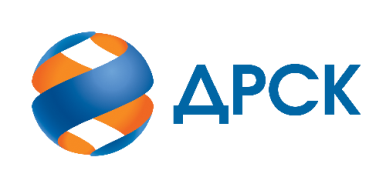 Акционерное Общество«Дальневосточная распределительная сетевая компания»ПРОТОКОЛ № 362/УР-Рзаседания Закупочной комиссии по запросу предложений в электронной форме на право заключения договора на выполнение работ «Ремонт ВЛ-0,4 кВ п. Тыгда» (Лот № 82101-РЕМ-РЕМ ПРОД-2020-ДРСК)СПОСОБ И ПРЕДМЕТ ЗАКУПКИ: запрос предложений в электронной форме на право заключения договора на выполнение работ «Ремонт ВЛ-0,4 кВ п. Тыгда» (Лот № 82101-РЕМ-РЕМ ПРОД-2020-ДРСК)КОЛИЧЕСТВО ПОДАННЫХ ЗАЯВОК НА ЭТАП В ЗАКУПКЕ: 5 (пять) заявок.КОЛИЧЕСТВО ОТКЛОНЕННЫХ ЗАЯВОК: 1 (одна) заявка.ВОПРОСЫ, ВЫНОСИМЫЕ НА РАССМОТРЕНИЕ ЗАКУПОЧНОЙ КОМИССИИ: О рассмотрении результатов оценки заявок.Об отклонении заявки Участника ООО "Системы и Сети"  О признании заявок соответствующими условиям Документации о закупкеО проведении переторжкиРЕШИЛИ:По вопросу № 1Признать объем полученной информации достаточным для принятия решения.Принять к рассмотрению заявки следующих участников:По вопросу № 2Отклонить ООО "ДЭМИ" от дальнейшего рассмотрения на основании пп. б) п. 4.9.6 Документации о закупке, как несоответствующую следующим требованиям:По вопросу № 3Признать заявки ООО "МИРЭНЕРГОСТРОЙ" ИНН/КПП 2725009117/272501001 АО "ГИДРОРЕМОНТ-ВКК" ИНН/КПП 6345012488/772801001 ООО "ЭНЕРГОСПЕЦСТРОЙ" ИНН/КПП 2815015490/281501001 ООО "ПОДРЯДЧИК ДВ" ИНН/КПП 2801209946/280101001соответствующими условиям Документации о закупке и принять их к дальнейшему рассмотрению.По вопросу № 4Провести переторжку;Предметом переторжки является: цена.Допустить к участию в переторжке заявки следующих Участников: Определить форму переторжки: очная.Шаг переторжки: 0,1 – 1% от НМЦ лота без учета НДС.Назначить переторжку на 11 ч. 00 мин. 23.03.2020 г. Место проведения переторжки: Единая электронная торговая площадка (АО «ЕЭТП»), по адресу в сети «Интернет»: https://rushydro.roseltorg.ruФайлы с новой ценой, подлежащие корректировке в соответствии с окончательными предложениями Участника, заявленными в ходе проведения переторжки, должны быть предоставлены посредством функционала ЭТП в течение 1 (одного) рабочего дня с момента завершения процедуры переторжки на ЭТП путем изменения (дополнения) состава заявки Участника.Секретарь Закупочной комиссии 1 уровня  		                                        О.В.Коваленког.  Благовещенск«20» марта 2020№п/пДата и время регистрации заявкиНаименование Участника, его адрес, ИНН и/или идентификационный номерЦена заявки, руб. без НДС 28.02.2020 11:30ООО "МИРЭНЕРГОСТРОЙ" 
ИНН/КПП 2725009117/272501001 3 424 058,8528.02.2020 10:39АО "ГИДРОРЕМОНТ-ВКК" 
ИНН/КПП 6345012488/772801001 3 476 200,0028.02.2020 16:28ООО "ДЭМИ" 
ИНН/КПП 2815016535/281501001 2 800 000,0029.02.2020 06:02ООО "ЭНЕРГОСПЕЦСТРОЙ" 
ИНН/КПП 2815015490/281501001 3 476 200,0029.02.2020 09:20ООО "ПОДРЯДЧИК ДВ" 
ИНН/КПП 2801209946/280101001 3 476 000,00№п/пДата и время регистрации заявкиНаименование Участника, его адрес, ИНН и/или идентификационный номерЦена заявки, руб. без НДС 28.02.2020 11:30ООО "МИРЭНЕРГОСТРОЙ" 
ИНН/КПП 2725009117/272501001 3 424 058,8528.02.2020 10:39АО "ГИДРОРЕМОНТ-ВКК" 
ИНН/КПП 6345012488/772801001 3 476 200,0028.02.2020 16:28ООО "ДЭМИ" 
ИНН/КПП 2815016535/281501001 2 800 000,0029.02.2020 06:02ООО "ЭНЕРГОСПЕЦСТРОЙ" 
ИНН/КПП 2815015490/281501001 3 476 200,0018.02.2020 16:57ООО "Системы и Сети" 
ИНН/КПП 2801102858/280101001 3 550 000,00№ п/пОснования для отклоненияУчастник закупки находиться в кризисном финансовом состоянии по результатам проверки финансового состояния на основании предоставленной бухгалтерской отчетности за 2019 год, что не соответствует п. 3 таблицы 10.1 Документации о закупке, в котором указано, что Участник закупки не должен находиться в кризисном финансовом состоянии (данный показатель оценивается в соответствии с Методикой проверки ДРиФС).В заявке отсутствует сметная документация, составленная в соответствии с Техническими требованиями Заказчика, что не соответствует требованиям п. 7.3.1 в котором указано, что Участник приводит свое Коммерческое предложение вместе с приложением в обязательном порядке подтверждающей/сметной документации, составленной в соответствии с Техническими требованиями Заказчика, а также не соответствует п. 4. Технических требований, в котором указано что при определении стоимости должна быть разработана сметная документация и представлена в составе заявки Участника№п/пНаименование Участника и/или его идентификационный номерЦена заявки, руб. без НДСВозможность применения приоритета в соответствии с 925-ПП ООО "МИРЭНЕРГОСТРОЙ" 
ИНН/КПП 2725009117/272501001 
ОГРН 11427220054143 424 058,85нетАО "ГИДРОРЕМОНТ-ВКК" 
ИНН/КПП 6345012488/772801001 
ОГРН 10363017330053 476 200,00нетООО "ЭНЕРГОСПЕЦСТРОЙ" 
ИНН/КПП 2815015490/281501001 
ОГРН 11428150002833 476 200,00нетООО "ПОДРЯДЧИК ДВ" 
ИНН/КПП 2801209946/280101001 
ОГРН 11528010061153 476 000,00нет